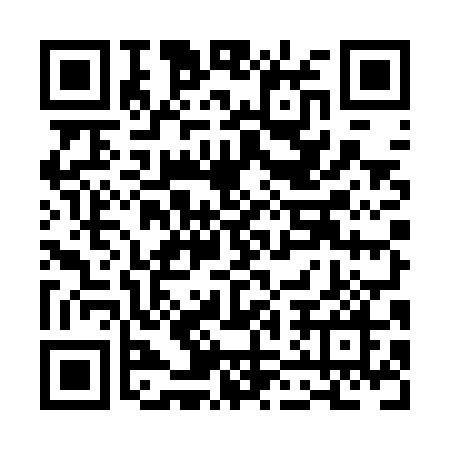 Ramadan times for Grande-Aldouane, New Brunswick, CanadaMon 11 Mar 2024 - Wed 10 Apr 2024High Latitude Method: Angle Based RulePrayer Calculation Method: Islamic Society of North AmericaAsar Calculation Method: HanafiPrayer times provided by https://www.salahtimes.comDateDayFajrSuhurSunriseDhuhrAsrIftarMaghribIsha11Mon6:166:167:391:305:307:217:218:4412Tue6:146:147:371:295:317:227:228:4513Wed6:126:127:351:295:327:237:238:4714Thu6:106:107:331:295:337:257:258:4815Fri6:086:087:321:285:357:267:268:5016Sat6:066:067:301:285:367:287:288:5117Sun6:046:047:281:285:377:297:298:5318Mon6:026:027:261:285:387:307:308:5419Tue6:006:007:241:275:397:327:328:5620Wed5:585:587:221:275:407:337:338:5721Thu5:565:567:201:275:417:347:348:5922Fri5:545:547:181:265:427:367:369:0023Sat5:525:527:161:265:437:377:379:0224Sun5:495:497:141:265:447:397:399:0325Mon5:475:477:121:255:457:407:409:0526Tue5:455:457:101:255:467:417:419:0627Wed5:435:437:081:255:477:437:439:0828Thu5:415:417:061:255:487:447:449:1029Fri5:385:387:041:245:497:457:459:1130Sat5:365:367:021:245:507:477:479:1331Sun5:345:347:001:245:517:487:489:141Mon5:325:326:581:235:527:507:509:162Tue5:305:306:561:235:537:517:519:183Wed5:275:276:541:235:547:527:529:194Thu5:255:256:521:235:557:547:549:215Fri5:235:236:501:225:567:557:559:236Sat5:215:216:481:225:577:567:569:247Sun5:185:186:461:225:587:587:589:268Mon5:165:166:441:215:597:597:599:289Tue5:145:146:431:216:008:008:009:2910Wed5:125:126:411:216:018:028:029:31